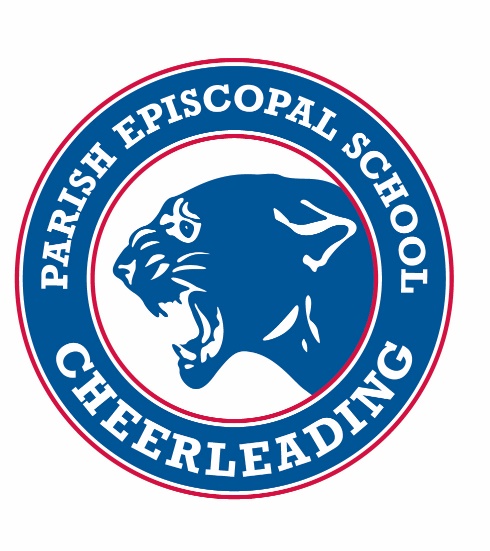 PANTHER CHEERLEADER TRYOUT PACKET2019 – 2020Welcome ALL 2019 – 2020 Cheerleader Candidates.  We are excited that you are interested in being a part of the cheer program at Parish.Please read through the tryout packet and constitution carefully to ensure that both you and your parents have all necessary information for a successful cheer tryout.Included in this packet:·         Tryouts – Clinic Information·         Financial Obligation·         Camp Information·         Judging Criteria·         Spring & Summer Calendar·         Demerit Policy·         Cheer ApplicationWe hope this answers all of your questions, however if you should have any further questions please feel free to contact the Middle School Head Coach, Ashley J. Childs or Assistant Coach, Mary Evelyn Holt. Ashley J. Childs achilds@parishepiscopal.org Mary Evelyn Holtmholt@parishepiscopal.orgMS Cheer Financial Obligation2019 – 2020Middle school cheerleaders will be responsible for buying:Practice/Camp Uniform: 2 t-shirts and 1 pair of shortsUniform BowSpanx to wear under your cheer skirtCheer Camp: $60Cheerleaders are to purchase cheer shoes on their own before the first camp date. Cheer Shoes: any pair of white Nfinity cheer shoes. These can be purchased online or at Academyo    The cost of shoes is not included in the above pricing.Please let me know if you have any questions about the financial commitment of middle school cheerleading. We try very hard to keep the cost as low as possible.Tryouts – Clinic Information:Tryouts will be held April 18th at the Midway Campus gym and judged by three outside judges. Tryouts will start promptly at 4:00 and go until finished.  Team placements will be posted following tryouts as well an email to each cheerleader candidate.Tryout Clinics:April 15th – Cheer and ChantApril 16th - Dance ReviewApril 17th Review and Mock TryoutApril 18st Tryout Tryout Process:Candidates will spirit into gym 3 at a time.  During this entrance you will do your tumbling.Each candidate will do 3 connected jumps; one must be a toe touch.CHEERCHANTDANCEStay in gym until dismissed by judges.Once you have returned to holding area you will not be dismissed until you have been instructed in case there are any callbacks. Tryout Attire:SOLID RED shorts with SOLID WHITE t-shirt.White socks with white tennis shoes.Hair pulled back – if you choose to wear a bow it must be solid white or solid royal blue.No jewelry.PLEASE no cheer writing or cheer symbols on any of the attire.** Tryouts and clinic will be closed to the public.  No friends or family will be allowed to enter the gym or holding area at any time.PARISH CHEER SUMMER CAMP2019MIDDLE SCHOOL CAMPPRICE $60.00August 12th – 15thLOCATION TBD*** ATTENDANCE IS MANDATORY ***PARISH CHEERSPRING & SUMMER SCHEDULE APRIL:April 15th – 17th Tryout Clinics 4 – 5 pm (Midway Gym)April 18th  – Tryouts 4 – UntilApril 23rd - Uniform Fitting at 3:30pm (Health Room/LGMR) **Parents must be presentJUNE: ·         Enjoy!JULY:·         Enjoy!AUGUST:August 12th-15th from Camp from 9-12pm (tentatively)FALL SCHEDULE will be as follows:TuesdayPractice – 4-5:30pm – Fitness CenterWednesdayPractice – 4-5pm – Fitness CenterThursdayMS Football Games - TBDPARISH CHEERLEADING TRYOUT SCORE SHEETTryout # _________________        	                                                 Judge # ________Stunts Position:         	Flyer         	Backspot         	Main         	SecondaryPARISH CHEER APPLICATION2019 – 2020NAME:                     	_____________________________GRADE:                    	_____________________________LEVEL (2019 – 2020):  __________________________AGE:                        	_____________________________PHONE:                   	_____________________________EMAIL:                     	_____________________________PARENT NAME:       	_____________________________PARENT PHONE:     	_____________________________PARENT EMAIL:       	_____________________________PLEASE CHECK YES/NO IF INTERESTED IN A CAPTAIN POSITION:  	YES:____     	NO:_____PLEASE LIST / EXPLAIN BRIEFLY YOUR CHEER HISTORY IF ANY:__________________________________________________________________________________________________________________________________________________________________________________________________________________________________________________________________________________________________________________________________________AFTER CAREFULLY READING THE TRYOUT PACKET AND PARISH CHEERLEADING CONSTITUTION EACH CANDIDATE AND PARENT MUST SIGN AND AGREE TO THE GUIDELINES.  Due April Tuesday, April 12th to either Mrs. Holt or Ms. Childs.______________________________________                	__________________CHEERLEADER SIGNATURE:                                                	DATE______________________________________                	__________________PARENT SIGNATURE:          	      	           	                     	  DATE	  DATECategoryCategoryCommentsCrowd AppealSpirits, Energy, Enthusiasm, Facial Expressions, Projection, Confidence, Voice, Eye Contact, Fitness, NeatnessRunning TumblingStanding TumblingJumpsThree jumps: Form, Height, Flexibility, Variety, DifficultyCheerMotion, Technique, Arm Placement, Precision, Rhythm, MemoryChantTotal